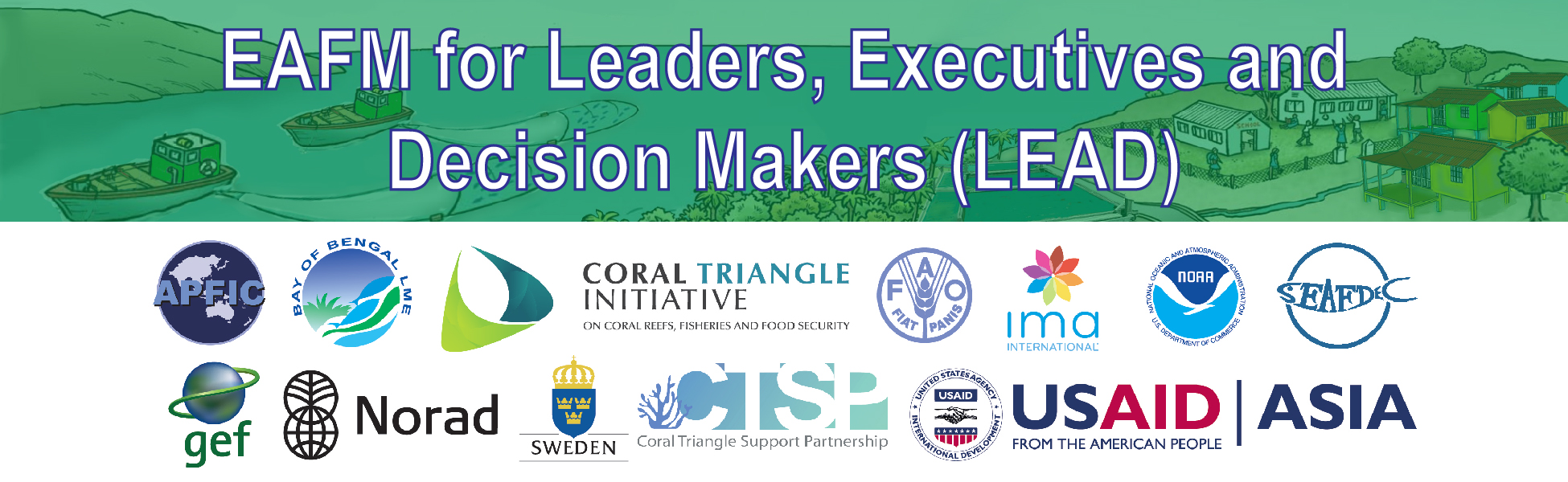 EAFM High-level Consultation for Leaders, Executives and Decision Makers (LEAD)One-day ConsultationDate, Place Agenda:09.00I. Opening and introductions 60 mins10.00II. Threats, issues and vision for the future30 mins10.30TEA/COFFEE BREAK and GROUP PHOTO11.00III. Overview of EAFM: What and why of EAFM45 mins11.45IV. National roles, responsibilities and existing frameworks30 mins12.15LUNCH13.15V. Linking Policies to action and importance of EAFM plans25 mins13.40VI. EAFM planning process25 mins14.05VII. Policy trade-offs25 mins14.30VIII. EAFM governance frameworks30 mins15.00TEA/COFFEE BREAK15.30IX. Developing capacity for EAFM30 mins16.00X. Next steps and action plans45 mins16.45XI. Closing15 mins